Аннотация цикла работ «Исследования нейтрино в эксперименте OPERA» на конкурс научно-исследовательских экспериментальных работ ОИЯИКоллектив авторов: Васина С.Г., Горнушкин Ю.А., Дмитриевский С.Г., Крумштейн З.В., Наумов Д.В.,Ольшевский А.Г., Садовский А.Б., Сотников А.П., Чуканов А.В, Шешуков А.В.В цикл включены работы, участие в подготовке которых группы ОИЯИ было существенным или определяющим. Ниже дается краткая аннотация этих работ.  	Целью эксперимента OPERA было доказательство осцилляций νμ  ντ путем прямой регистрации появления τ-нейтрино в пучке мюонных нейтрино на удалении от источника нейтрино. Такие осцилляции объясняли бы наблюдаемый дефицит мюонных нейтрино в атмосферных ливнях. Эта задача была очень актуальной в конце 90-х годов, когда существование эффекта нейтринных осцилляций было официально признано, но их механизмы и параметры были изучены слабо. 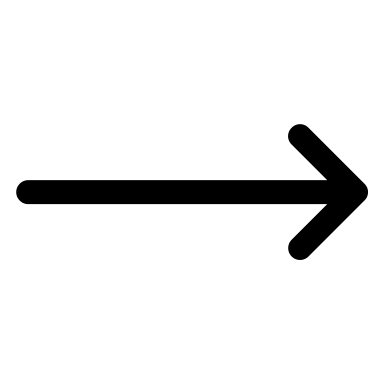 	Однако, регистрация тау-нейтрино – чрезвычайно сложная задача, впервые это удалось сделать только в 2001 году коллаборации DONuT в Фермилабе с помощью специального эмульсионного детектора ( “Emulsion Cloud Chamber” – ECC).  Поиск тау нейтрино в эксперименте OPERA был еще сложнее, так как регистрировать нейтрино нужно было на расстоянии 730 км от места рождения на SPS в ЦЕРН, где их поток существенно ослаблен. В начале 2000-х годов коллаборация OPERA была оформлена и началось создание гибридного детектора, имеющего мишенную часть (ЕСС) и электронные детекторы.  Параллельно в ЦЕРН создавался новый нейтринный пучок - CNGS. В 2006 году он был запущен и первые мюонные нейтрино были зарегистрированы в детекторе OPERA в подземной лаборатории Гран Сассо в Италии. Детектор имел беспрецедентные характеристики: при массе около 1200 тонн  достигалось исключительно высокое пространственное и угловое разрешение (менее 1 микрометра и  менее 0.5 мрад, соответственно), благодаря чему стало возможным эффективное распознавание взаимодействий тау-нейтрино по каналу заряженного тока, т.е. прямая регистрация рождения тау лептона и его распад.	Основные данные были набраны с 2008 по 2012 год, всего было зарегистрировано около 20000 нейтринных событий, из которых с помощью мультивариативного анализа, основанного на нейронной сети, было отобрано 10 событий, что при фоне 2 события означало достоверность регистрации тау-нейтрино на уровне, превышающем 6 «сигма». Таким образом, осцилляции мюонных нейтрино в тау нейтрино путем наблюдения появления последних в первоначально чистом пучке νμ были открыты, и главная цель эксперимента успешно достигнута. Этот результат, полученный благодаря усилиям всех членов Коллаборации OPERA, стал важным дополнением результатов исследования нейтринных осцилляций в режиме «исчезновения», полученных в других экспериментах. Также была сделана оценка сечения взаимодействия тау-нейтрино и параметров осцилляций в «атмосферном» секторе в режиме «появления».	Детектор OPERA мог эффективно регистрировать также и электронные нейтрино. Однако, осцилляций νμ  νе   в режиме появления в кинематической области, на которую был настроен эксперимент, не было обнаружено, количество найденных случаев взаимодействия электронных нейтрино соответствовало уровню их примеси в пучке. Тем не менее анализ данных с электронными нейтрино, в которых группа ОИЯИ принимала непосредственное участие, позволил установить ограничения на существование стерильных нейтрино в режиме появления. 	Группа ОИЯИ активно участвовала в создании Target Tracker’а (ТТ): изготовление сцинтилляционных стрипов, сборка модулей и их калибровка во Франции, сборка всего детектора в Гран Сассо. Более 20 человек из ЛЯП и, частично, из других лабораторий принимали участие в этих работах. Общая площадь ТТ составляет 62000м2.После создания детектора группа ОИЯИ создала собственный пакет обработки данных ТТ для поиска вершин событий в детекторе OPERA. Программа оказалась более эффективной, по сравнению с написанной другой группой ранее, позволяла делать анализ значительно быстрее, а входящий в нее интерфейс (“event-display”) был намного более информативным и функциональным. Группа ОИЯИ была ответственной за анализ данных ТТ и поиск вершин нейтринных событий на протяжении почти всего эксперимента. 	В 2011 году группа участников эксперимента из Лиона выполнила оценку времени пролета нейтрино в пучке CNGS. Из-за ряда технических погрешностей результат имел большую систематическую ошибку, приводящую к парадоксальному результату относительно скорости нейтрино. Усилиями других участвующих в OPERA групп удалось довольно быстро обнаружить источник ошибки, связанный с электроникой. В то же время  группа  ОИЯИ предложила более точный способ регистрации времени взаимодействия нейтрино в ТТ,  дополнительно устранявший систематическую ошибку около 7 нс, в результате, полученном французской группой. Этот метод был использован при получении окончательных результатов измерения скорости нейтрино, опубликованных в 2012 году	Исключительное пространственное разрешение эмульсионных детекторов делает анализ событий в них очень наглядным и понятным. В рамках проекта CERN Open Data  данные по наиболее интересным событиям  и инструменты для их анализа были выложены в открытый доступ, с тем чтобы все желающие (включая школьников, студентов) могли попробовать обработать информацию и самим получить результат. Этому проекту, осуществленному в значительной мере благодаря группе ОИЯИ, посвящена последняя опубликованная в 2021 году статья  Коллаборации OPERA.Члены группы ОИЯИ 12 раз представляли результаты эксперимента OPERA на международных конференциях.Члены группы участвовали в руководстве эксперимента: Горнушкин Ю.А. и Дмитриевский С.Г. входили в Исполнительный комитет OPERA, Горнушкин Ю.А. с 2012 года является заместителем руководителя Коллаборации OPERA.Публикации, представленные на конкурс:1.OPERA tau neutrino charged current interactionsOPERA Collaboration • N. Agafonova (Moscow, INR) et al. (Aug 12, 2021)Published in: Sci.Data 8 (2021) 1, 218 – 0 citations2.Final results on neutrino oscillation parameters from the OPERA experiment inthe CNGS beamOPERA Collaboration • N. Agafonova (Moscow, INR) et al. (Apr 11, 2019)Published in: Phys.Rev.D 100 (2019) 5, 051301 • e-Print: 1904.05686 [hep-ex] - 9 citations 3.Final Results of the OPERA Experiment on nu tau Appearance in the CNGSNeutrino BeamOPERA Collaboration • N. Agafonova (Moscow, INR) et al. (Apr 13, 2018)Published in: Phys.Rev.Lett. 120 (2018) 21, 211801, Phys.Rev.Lett. 121 (2018) 13, 139901(erratum) • e-Print: 1804.04912 [hep-ex]    -  116 citations4.Final results of the search for ν μ → ν e oscillations with the OPERA detectorin the CNGS beamOPERA Collaboration • N. Agafonova (Moscow, INR) et al. (Mar 30, 2018)Published in: JHEP 06 (2018) 151 • e-Print: 1803.11400 [hep-ex] - 21 citations5. Discovery of τ Neutrino Appearance in the CNGS Neutrino Beam with theOPERA ExperimentOPERA Collaboration • N. Agafonova (Moscow, INR) et al. (Jul 6, 2015)Published in: Phys.Rev.Lett. 115 (2015) 12, 121802 • e-Print: 1507.01417 [hep-ex] - 199 citations6.Limits on muon-neutrino to tau-neutrino oscillations induced by a sterileneutrino state obtained by OPERA at the CNGS beamOPERA Collaboration • N. Agafonova (Moscow, INR) et al. (Mar 6, 2015)Published in: JHEP 06 (2015) 069 • e-Print: 1503.01876 [hep-ex]- 37 citations7.Locating the neutrino interaction vertex with the help of electronic detectorsin the OPERA experimentYu.A. Gornushkin (Dubna, JINR), S.G. Dmitrievsky (Dubna, JINR), A.V. Chukanov (Dubna, JINR) (Jan7, 2015) Published in: Phys.Part.Nucl.Lett. 12 (2015) 1, 89-99 -  5 citations8.Evidence for appearance ν μ → ν τ in the CNGS neutrino beam with theOPERA experimentOPERA Collaboration • N. Agafonova (Moscow, INR) et al. (Jan 9, 2014)Published in: Phys.Rev.D 89 (2014) 5, 051102 • e-Print: 1401.2079 [hep-ex]- 130 citations9. Search for oscillations ν μ → ν e with the OPERA experiment in the CNGS beamOPERA Collaboration • N. Agafonova (Moscow, INR) et al. (Mar 16, 2013)Published in: JHEP 07 (2013) 004, JHEP 07 (2013) 085 (addendum) • e-Print: 1303.3953 [hep-ex] - 168 citations10. Measurement of the neutrino velocity with the OPERA detector in the CNGS beamOPERA Collaboration • T. Adam (Louis Pasteur U., Strasbourg I) et al. (Sep, 2011)Published in: JHEP 10 (2012) 093 • e-Print: 1109.4897 [hep-ex] - 429 citations11. Study of neutrino interactions with the electronic detectors of the OPERAexperimentOPERA Collaboration • N. Agafonova (Moscow, INR) et al. (Feb, 2011)Published in: New J.Phys. 13 (2011) 053051 • e-Print: 1102.1882 [hep-ex]- 74 citations12. Observation of a first candidate ν τ in the OPERA experiment in the CNGSbeamOPERA Collaboration • N. Agafonova (Moscow, INR) et al. (Jun, 2010)Published in: Phys.Lett.B 691 (2010) 138-145 • e-Print: 1006.1623 [hep-ex] - 358 citations13. Measurement of the atmospheric muon charge ratio with the OPERAdetectorOPERA Collaboration • N. Agafonova (Moscow, INR) et al. (2010)Published in: Eur.Phys.J.C 67 (2010) 25-37 • e-Print: 1003.1907 [hep-ex]- 67 citations14. The OPERA experiment in the CERN to Gran Sasso neutrino beamR. Acquafredda (INFN, Naples), T. Adam (Strasbourg, IPHC), N. Agafonova (Moscow, INR), P. Alvarez-Sanchez (CERN), M. Ambrosio (INFN, Naples) et al. (Apr, 2009)Published in: JINST 4 (2009) P04018 - 289 citations15. The OPERA experiment target tracker T. Adam (Strasbourg, IPHC),  et al. (Jan, 2007)Published in: Nucl.Instrum.Meth.A 577 (2007) 523-539 • e-Print: physics/0701153 [physics]- 93 citations